中江县人力资源和社会保障局关于 2023 年德阳市中江县公开考试招聘中小学教师和优秀本科生 、研究生体检的公        告根据公招公告和优秀本科生、研究生招聘公告，现将 2023 年德阳市中江县公开考试招聘中小学教师岗位和优秀 本科生、研究生体检入围名单及体检事项公告如下：一、中江县体检入围名单 (见附件) 。二、体检时间、地点和联系电话( 一 ) 体检报名时间：2023年7月6 日 ( 星期四 ) 上午9 点—12点，下午2点30分—5点。( 二 ) 体检报名地点：中江县人力资源和社会保障局 426 办公室 ( 中江县凯江镇一环路东段 618 号 2 号楼四楼 426 办公 室 ) 。( 三 ) 体检集合时间、地点：体检时间 2023 年 7 月 7 日， 具体详见体检报名成功后领取的《体检通知单》。( 四 )体检前工作日工作时段联系电话：( 0838 )7255076。三、体检注意事项( 一 ) 体检前调节好饮食、休息，避免熬夜、饮酒、剧 烈运动，体检当日空腹前来参加体检。( 二 ) 携带本人有效居民身份证原件、一张一寸纸质近 期正面免冠大头证件彩照、黑色字迹钢笔 (签字笔) 。体检报名时每人交体检费及相关费用 450 元。( 三 ) 在指定时刻前到达集合地点，未到者即为自动放 弃。体检时着装须有利于各项身体检查，女性不要穿着连衣 裙。( 四 ) 集合时交出所有具有通信功能的电子设备，不得 与他人联系。体检中不得透露本人姓名等信息，服从安排遵 守纪律，身心平和参加检查。体检后如实填报本人信息与病 史等，对隐瞒病史或弄虚作假等情况，不予聘用或取消聘用。( 五 ) 其他注意事项及要求：1.体检当日需进行采血、B 超等检验,请在受检前禁食 8-12 小时。2.女性受检者生理期请勿做妇科及尿液检查，待生理期 结束后申请补检；。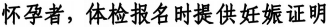 3.需检查矫正视力的考生，请自备合适的眼镜。附件：2023 年德阳市中江县公开考试招聘中小学教师和 优秀本科生、研究生体检入围名单中江县人力资源和社会保障局 2023 年 6 月 12 日附件2023 年德阳市中江县公开考试招聘中小学教师和优秀本科生 、研究生体检入围名单序号岗位编 码招聘单位姓名性别出生年月笔试准考证号是否正取 进入体检117080中江县城区高完中 ( 一)付鑫桐女1998-051202305011524是217080中江县城区高完中 ( 一)雷舒婷女1999-041202305020805是317081中江县城区高完中 (二)唐梓涵女2000-051202305013308是417082中江县城区高完中 (三)甘榆涵女2001-101202305022719是517083中江县农村高完中 ( 一)艾春雪女1999-041202305031005是617084中江县农村高完中 (二)缪友洪男1996-031202305021804是717085中江县城区初中 ( 一)平德胜男1999-061202305013716是817086中江县城区初中 (二)段玉女1998-061202305014807是917087中江县城区初中 (三)冷海兰女1997-081202305032326是1017087中江县城区初中 (三)文淇女2000-021202305013114是1117088中江县城区初中 (四)李欣女1999-071202305020603是1217089中江县城区初中 (五)武旻琨男2000-081202305011705是1317089中江县城区初中 (五)龚鑫鹏男2000-061202305011116是1417090中江县城区初中 (六)张富男1989-031202305022730是1517091中江县城区小学 ( 一)周沛女1997-081202305010801是1617091中江县城区小学 ( 一)刘美玲女1998-011202305010505是1717091中江县城区小学 ( 一)陈若阳女1995-041202305011230是1817092中江县城区小学 (二)周雪琼女1995-011202305022426是1917093中江县城区小学 (三)邹俊杰男1999-121202305020801是2017095中江县城区幼儿园 (二)陈琦女1999-121202305020228是2117095中江县城区幼儿园 (二)张凤媛女1997-071202305013421是2217095中江县城区幼儿园 (二)崔伟女1992-011202305022924是2317095中江县城区幼儿园 (二)叶雪女1995-101202305021106是2417096中江县城区幼儿园 (三)秦为之女2000-061202305014724是2517096中江县城区幼儿园 (三)杨婷婷女1998-071202305030312是序号岗位编 码招聘单位姓名性别出生年月笔试准考证号是否正取 进入体检2617096中江县城区幼儿园 (三)吴小梅女2000-071202305012924是2717096中江县城区幼儿园 (三)沈洋男2001-031202305030315是2817096中江县城区幼儿园 (三)吴成女1993-031202305032506是2917097中江县城区幼儿园 (四)李敏竹女1999-021202305030117是3017098中江县城区附属幼儿园 ( 一)李海霞女1997-091202305012005是3117098中江县城区附属幼儿园 ( 一)叶霖女1999-031202305031307是3217098中江县城区附属幼儿园 ( 一)韩思女1995-061202305013820是3317098中江县城区附属幼儿园 ( 一)沈星宇女1999-091202305013026是3417098中江县城区附属幼儿园 ( 一)谭颖女1998-121202305023019是3517098中江县城区附属幼儿园 ( 一)曲薇女1998-051202305021402是3617099中江县城区附属幼儿园 (二)邱焰女1999-101202305014118是3717099中江县城区附属幼儿园 (二)杨丽丽女2000-071202305010818是3817099中江县城区附属幼儿园 (二)何灿女2000-011202305020606是3917099中江县城区附属幼儿园 (二)陈心悦女2000-101202305014327是4017099中江县城区附属幼儿园 (二)申雨佳女1999-031202305021403是4117100中江县教师服务中心 ( 一) 派至城 外乡镇幼儿园毕双女1996-121202305031926是4217100中江县教师服务中心 ( 一) 派至城 外乡镇幼儿园邓雅萤女1998-121202305013424是4317100中江县教师服务中心 ( 一) 派至城 外乡镇幼儿园范茜月女1998-071202305014012是4417100中江县教师服务中心 ( 一) 派至城 外乡镇幼儿园胡丽月女1996-011202305020802是4517100中江县教师服务中心 ( 一) 派至城 外乡镇幼儿园项诗懿女2001-021202305020605是4617100中江县教师服务中心 ( 一) 派至城 外乡镇幼儿园张嘉玮女1999-051202305022907是4717100中江县教师服务中心 ( 一) 派至城 外乡镇幼儿园李吉江女1998-031202305030517是4817100中江县教师服务中心 ( 一) 派至城 外乡镇幼儿园杨菲雨女1999-071202305021924是4917100中江县教师服务中心 ( 一) 派至城 外乡镇幼儿园刘静怡女1998-061202305012302是序号岗位编 码招聘单位姓名性别出生年月笔试准考证号是否正取 进入体检5017101中江县教师服务中心 (二) 派至城 外乡镇幼儿园张宇琪女1997-091202305022501是5117101中江县教师服务中心 (二) 派至城 外乡镇幼儿园金玲女1992-041202305020426是5217101中江县教师服务中心 (二) 派至城 外乡镇幼儿园周佳女1994-011202305021927是5317101中江县教师服务中心 (二) 派至城 外乡镇幼儿园李燕女2000-081202305012518是5417101中江县教师服务中心 (二) 派至城 外乡镇幼儿园赖洁女1997-111202305022419是5517101中江县教师服务中心 (二) 派至城 外乡镇幼儿园刘雨绮女2000-071202305031019是5617101中江县教师服务中心 (二) 派至城 外乡镇幼儿园罗淇尹女2000-021202305020621是5717101中江县教师服务中心 (二) 派至城 外乡镇幼儿园黄子桐女1993-091202305021318是5817102中江县教师服务中心 (三) 派至城 外乡镇幼儿园李金艳女2002-071202305032310是5917102中江县教师服务中心 (三) 派至城 外乡镇幼儿园钟佳怡女1999-041202305011517是6017102中江县教师服务中心 (三) 派至城 外乡镇幼儿园蒋红梅女1993-101202305022107是6117102中江县教师服务中心 (三) 派至城 外乡镇幼儿园许焱女2000-021202305032529是6217102中江县教师服务中心 (三) 派至城 外乡镇幼儿园李煜女1996-111202305013109是6317102中江县教师服务中心 (三) 派至城 外乡镇幼儿园江文女1993-101202305030801是6417102中江县教师服务中心 (三) 派至城 外乡镇幼儿园张子川女2001-081202305030329是6517102中江县教师服务中心 (三) 派至城 外乡镇幼儿园鲁永琼女1998-091202305032409是6617102中江县教师服务中心 (三) 派至城 外乡镇幼儿园胡蜻瑶女2001-061202305012430是6717103中江县教师服务中心 (四) 派至城 外乡镇幼儿园张继菱女1996-041202305014425是6817103中江县教师服务中心 (四) 派至城 外乡镇幼儿园刘爽女1998-021202305032504是序号岗位编 码招聘单位姓名性别出生年月笔试准考证号是否正取 进入体检6917103中江县教师服务中心 (四) 派至城 外乡镇幼儿园刘羽霜女1995-041202305014501是7017103中江县教师服务中心 (四) 派至城 外乡镇幼儿园刘顺芯女2001-091202305032722是7117103中江县教师服务中心 (四) 派至城 外乡镇幼儿园何晓雪女1997-101202305031216是7217103中江县教师服务中心 (四) 派至城 外乡镇幼儿园马青莲女1996-121202305031801是7317103中江县教师服务中心 (四) 派至城 外乡镇幼儿园李玉红女2000-111202305021627是7417103中江县教师服务中心 (四) 派至城 外乡镇幼儿园刘小雪女1996-051202305020327是7517103中江县教师服务中心 (四) 派至城 外乡镇幼儿园殷于涵女1997-111202305031417是7699007中江县教育局王雪丽女2000-0912023050338027799007中江县教育局彭新月女2000-0712023050337257899007中江县教育局漆海鹏男1999-1012023050338067999007中江县教育局张潇女2001-0112023050331098099007中江县教育局税悦女2000-0812023050330278199007中江县教育局奉爽女2000-0912023050333038299007中江县教育局彭梦利女2000-1012023050334248399007中江县教育局邓青青女2001-0712023050335268499007中江县教育局刘涛男2001-0912023050335048599007中江县教育局白焓女2001-0712023050333298699007中江县教育局许玉红女2001-0512023050333238799007中江县教育局李雨女2001-0112023050337128899007中江县教育局王妍璐女2001-0912023050334218999007中江县教育局蒲铭涵女2000-1112023050338109099007中江县教育局石一卉女2001-0112023050335239199007中江县教育局黄阳男2002-0312023050331139299007中江县教育局周慧美女1999-1112023050332179399007中江县教育局范斯雨女2000-0612023050332049499007中江县教育局王雪莲女2001-051202305033628序号岗位编 码招聘单位姓名性别出生年月笔试准考证号是否正取 进入体检9599007中江县教育局袁诗棋男2000-0912023050336069699007中江县教育局李雪女2000-0712023050330169799007中江县教育局胡小凤女1998-1112023050332039899007中江县教育局胡可欣女2001-0612023050335119999007中江县教育局段小敏女2001-06120230503301910099007中江县教育局杨谨菡女2000-08120230503330210199007中江县教育局罗晓蝶女2001-11120230503341410299007中江县教育局冷雨佳女2000-11120230503322010399007中江县教育局陈秋粤女2000-09120230503310410499007中江县教育局杨鑫男2001-10120230503340310599007中江县教育局尹朝霞女2001-10120230503330510699007中江县教育局权志豪男1999-10120230503372010799007中江县教育局李爱华女2000-04120230503370810899007中江县教育局林豪男1999-12120230503320610999007中江县教育局邹云女1999-11120230503310311099007中江县教育局覃晓雪女2000-12120230503370111199007中江县教育局魏欢女2000-01120230503330911299007中江县教育局黎宣惠女1999-05120230503331611399007中江县教育局杨嫒玲女2001-09120230503371911499007中江县教育局龙思宇女2000-04120230503330811599007中江县教育局余季蔚男2001-09120230503331811699007中江县教育局陈泳女1999-11120230503350811799007中江县教育局张秋灡女1999-061202305033724是11899007中江县教育局陈彤女2000-071202305033613是11999007中江县教育局谢成男2000-051202305033614是12099007中江县教育局龚文君女2000-071202305033301是12199007中江县教育局候艳女2000-031202305033404是12299007中江县教育局覃庆鹏男2000-011202305033601是12399007中江县教育局何汶骏女1998-111202305033216是12499007中江县教育局王柳女1999-111202305033210是序号岗位编 码招聘单位姓名性别出生年月笔试准考证号是否正取 进入体检12599007中江县教育局陈宝华男2000-081202305033714是12699007中江县教育局王莉君女2000-071202305033501是12799007中江县教育局刘庭花女2000-031202305033229是12899007中江县教育局傅怡女2000-111202305033111是12999007中江县教育局邓嵚男1998-021202305033207是13099007中江县教育局王杨静女2000-111202305033327是13199007中江县教育局姚懿珊女2000-051202305033222是13299007中江县教育局代玉莹女2001-081202305033718是13399007中江县教育局周启航男1999-051202305033726是13499007中江县教育局喻涛男2000-101202305033803是13599007中江县教育局范春蓉女2003-101202305033013是136中江县教育局邓美玲女1997-11是137中江县教育局蒋俐弘女1998-8是138中江县教育局胥诗祺女1998-11是139中江县教育局李鑫女1998-11是140中江县教育局邱蓉女1999-10是141中江县教育局王玉芳女1999-2是142中江县教育局甘小菊女1994-11是